Université de Batna 2Faculté des Lettres et des Langues Étrangères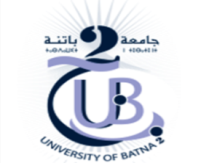 Département de FrançaisPlanning Des épreuves de rattrapages L3JournéesMatièresHoraireAMPHIDimanche  21 mars 2021E.TXT.LITT12h-12h45ALundi 22 mars 2021E.TXT.CIV12h-12h45AMardi 23 marsLINGUISTIQUE12h-12h45AMercredi 24/03/2021DIDACTIQUE12h-12h45A